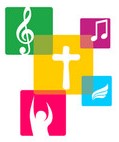 Welcome to our Free community choir competition.The busy season in Skegness is over and as autumn begins, it is time to have some fun!Evidence has proven that singing is good for you.  It improves health, wellbeing and can assist community spirit.To participate in the Community Choir Competition, please complete the application form. Please carefully read the terms and conditions as stated in this document before applying.The Categories are:Junior 		Up to 10 years Youth			11- 18 yearsYoung Adult	19 - 25 yearsAdult			Members over the age of 18 yearsPoints are given for the following:Musical arrangement and harmonyVoice harmony and melody integrationRhythm and beat control and fittingThe spiritual meaning of the LyricsPerformances and/or actions according to the song being sung.Appearance of the dress code of Choir MembersWe look forward to receiving your applicationThe Skegness Group of Churches, Parish OfficeSt Matthew’s ChurchLumley Avenue, Skegness, PE25 2AT  Email: info@skegness-anglican.org.ukEntry is open to amateur choirs of all ages from anywhere. Definition of Amateur: No individual member of the choir shall be paid on a regular basis for their musical services or be professional singers. Choirs should comprise of a minimum of 6 singers with a maximum of 12 singers.A piano and church organ are available for accompaniment. Other instruments are restricted to those which can be carried on and off stage. Choirs may sing along to a pre-recorded accompaniment. However, theaccompaniment must be purely instrumental and must not contain any vocals. The programme may include any style of music. Lyrics must be non-offensiveThe suitability of the chosen songs will be taken into consideration by the judges. The use of fire extinguishers, fog, dry ice, any other form of smoke, including candles, is strictly forbidden during the event.The total length of the three musical items should be no longer than 12 minutes duration.  Only applications on the official forms received to The Parish Office by Midnight on 30 November 2018 will be accepted. Group Organisers:  When submitting entry forms please ensure that your application form also has a signed Photo Consent Form for each under 18 year-old attending. Depending on number of entrants will determine whether heats will be performed before the final on Saturday 28th September 2019. Choirs will be judged by our panel of judges with a musical background. Decisions of the panel of judges are final and cannot be contested. Each entrant will receive a Certificate There will be Bronze, Silver and Gold medals awarded to each choir member of each category of finalist. The winning Choir of each category will receive a Trophy. There will be an overall winner of the competition who will receive a cup as well as being crowned St Matthew’s Choir of the Year. We reserve the right to use photographs taken during the events for Media identified by the event organiser, future Community Choir Competition publicity, including posters, flyers, adverts, the Church website and other social media.Have fun practicing, who knows you could win it!